1st Class Ideas week 30th March- 3rd April 2020Sample timetableHomeworkThe work I have sent is merely a menu, a list of suggestions. Please do not feel under pressure to complete the work. In some areas I have provided a selection of worksheets under the same topic. This is so your child can choose a level that suits them, for example, there may be two comprehensions- your child can choose one.English- Monday (choose two activities)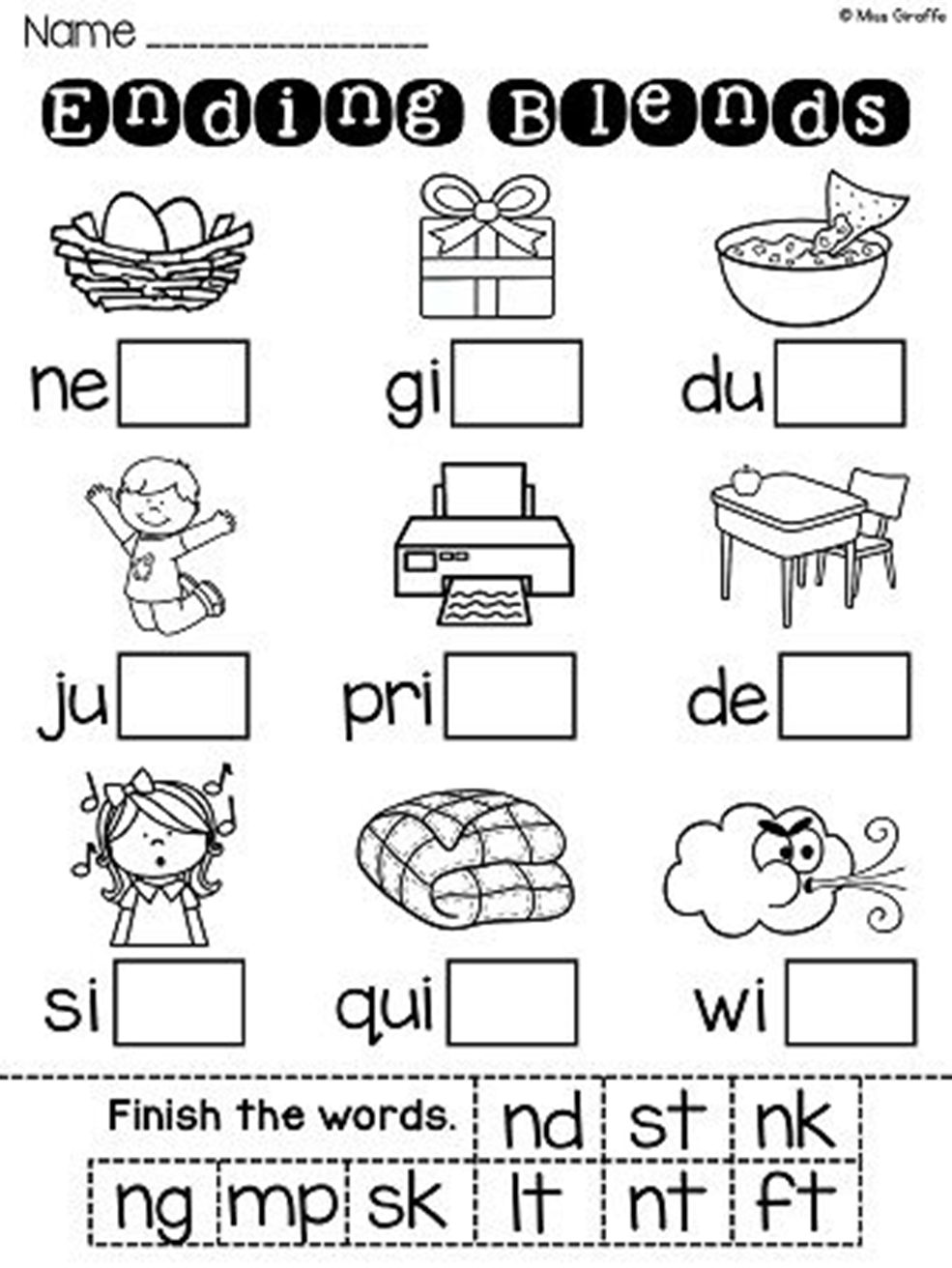 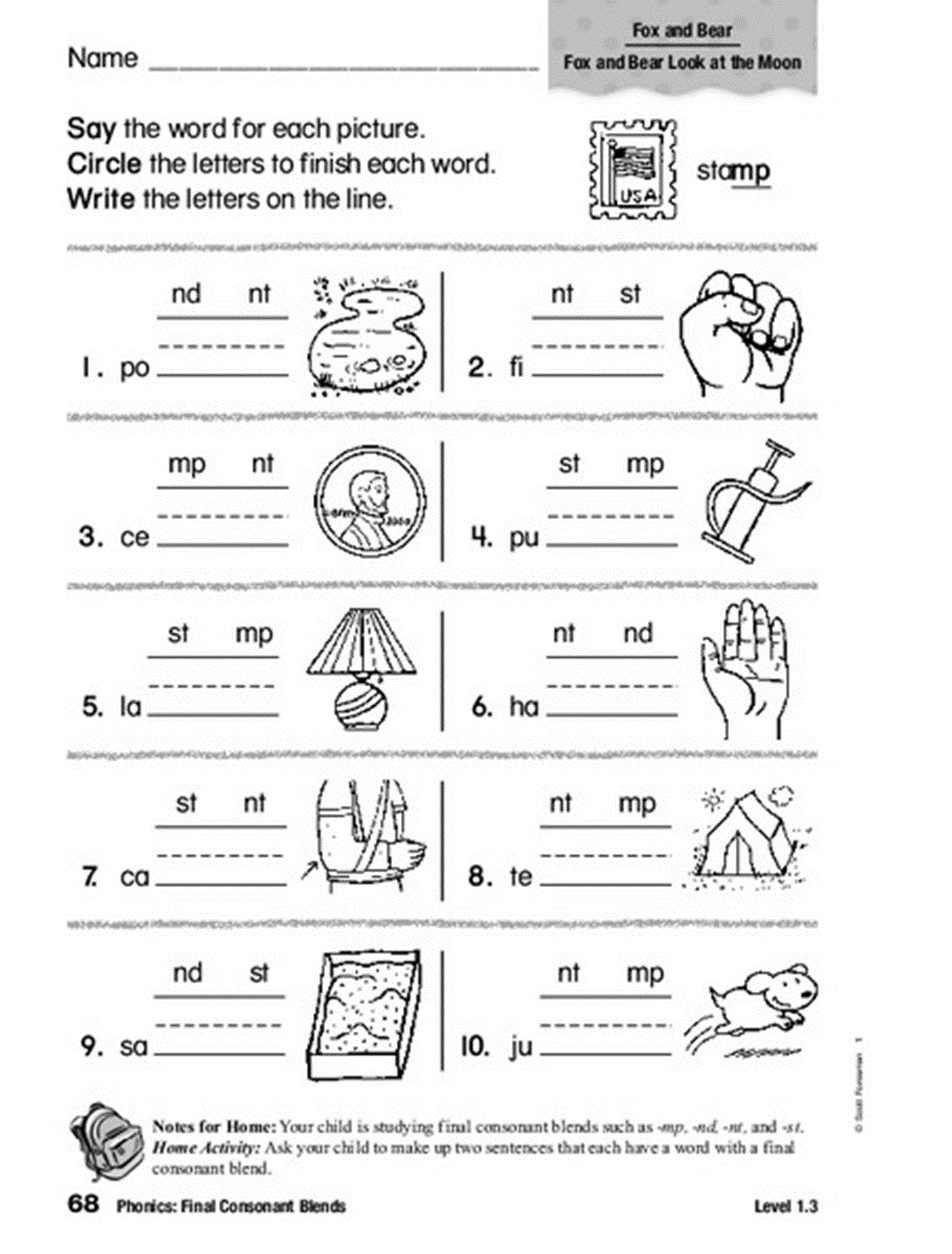 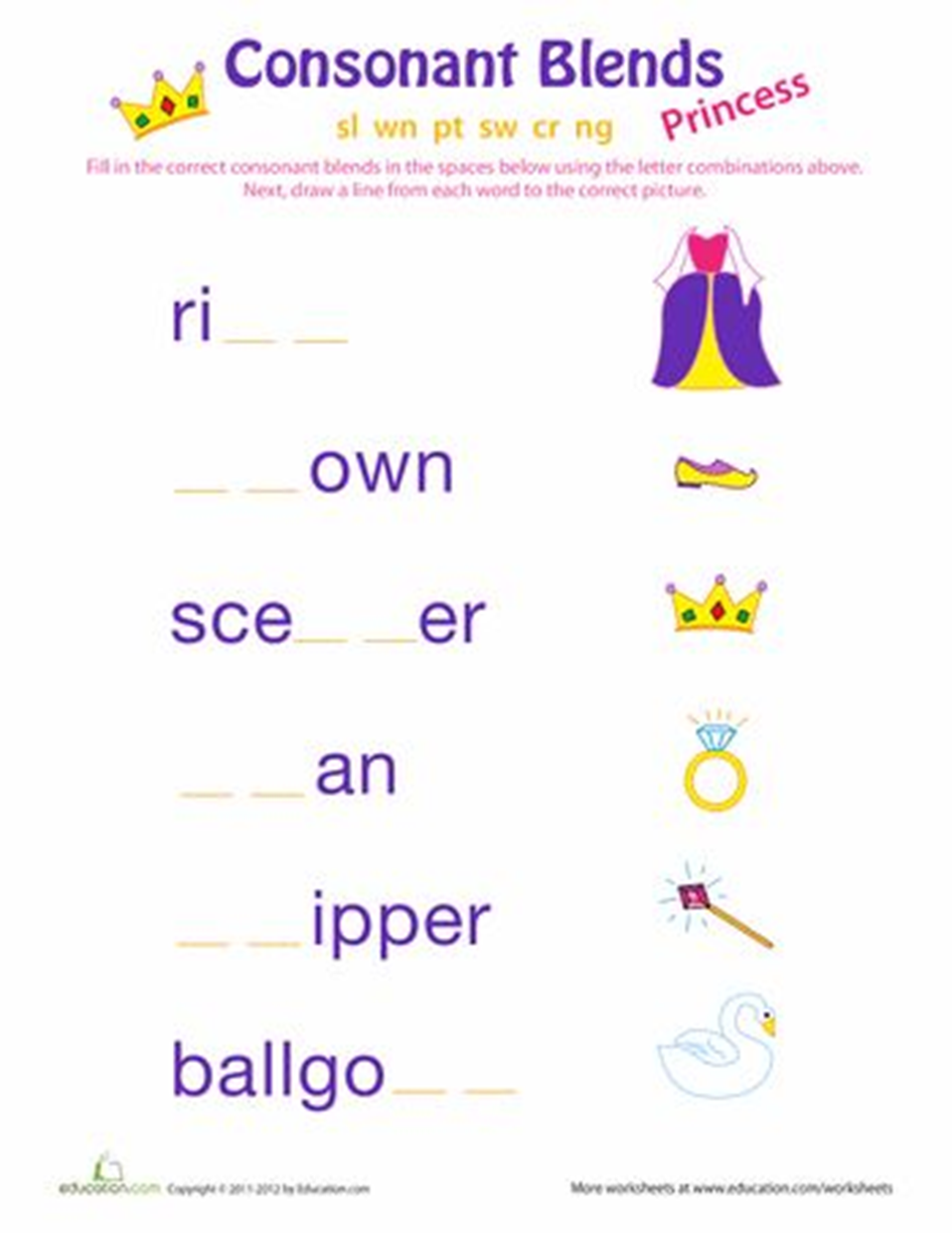 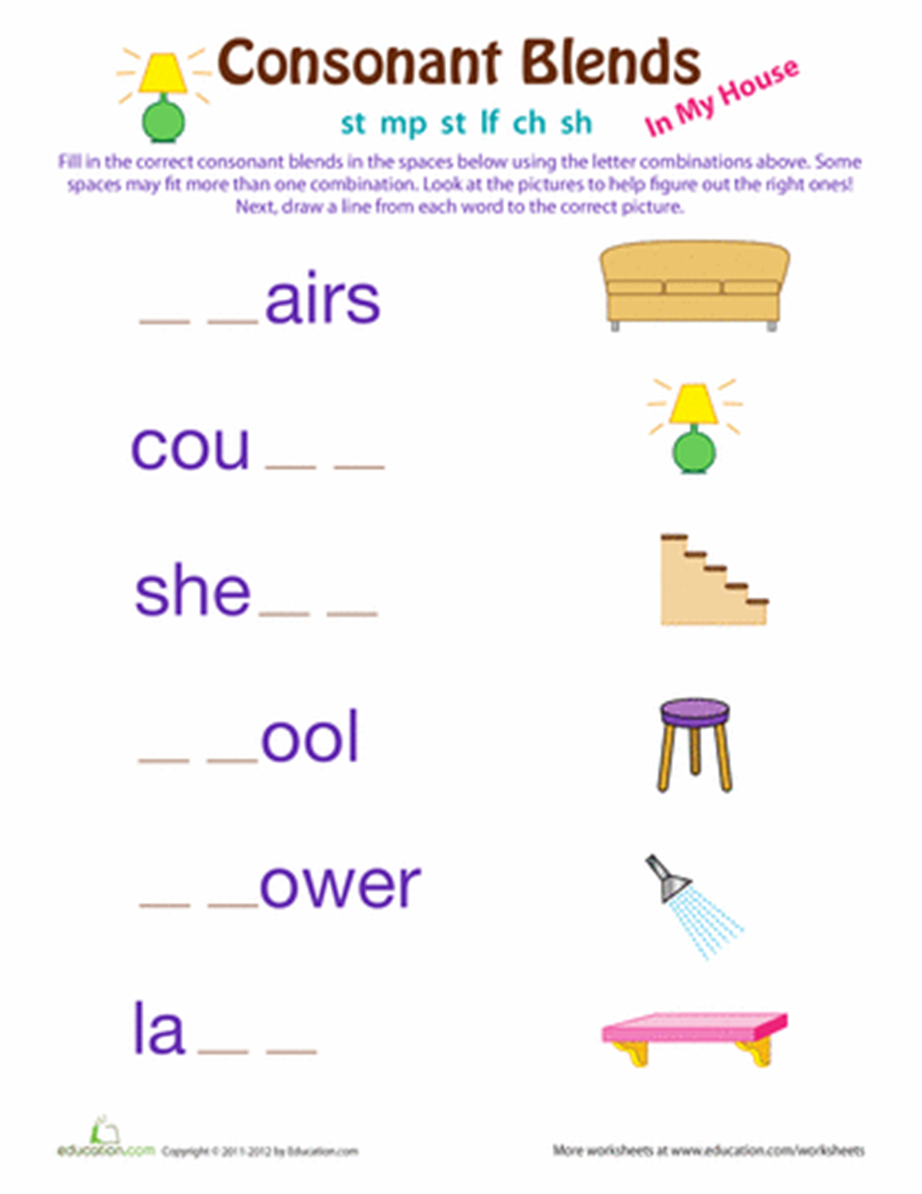 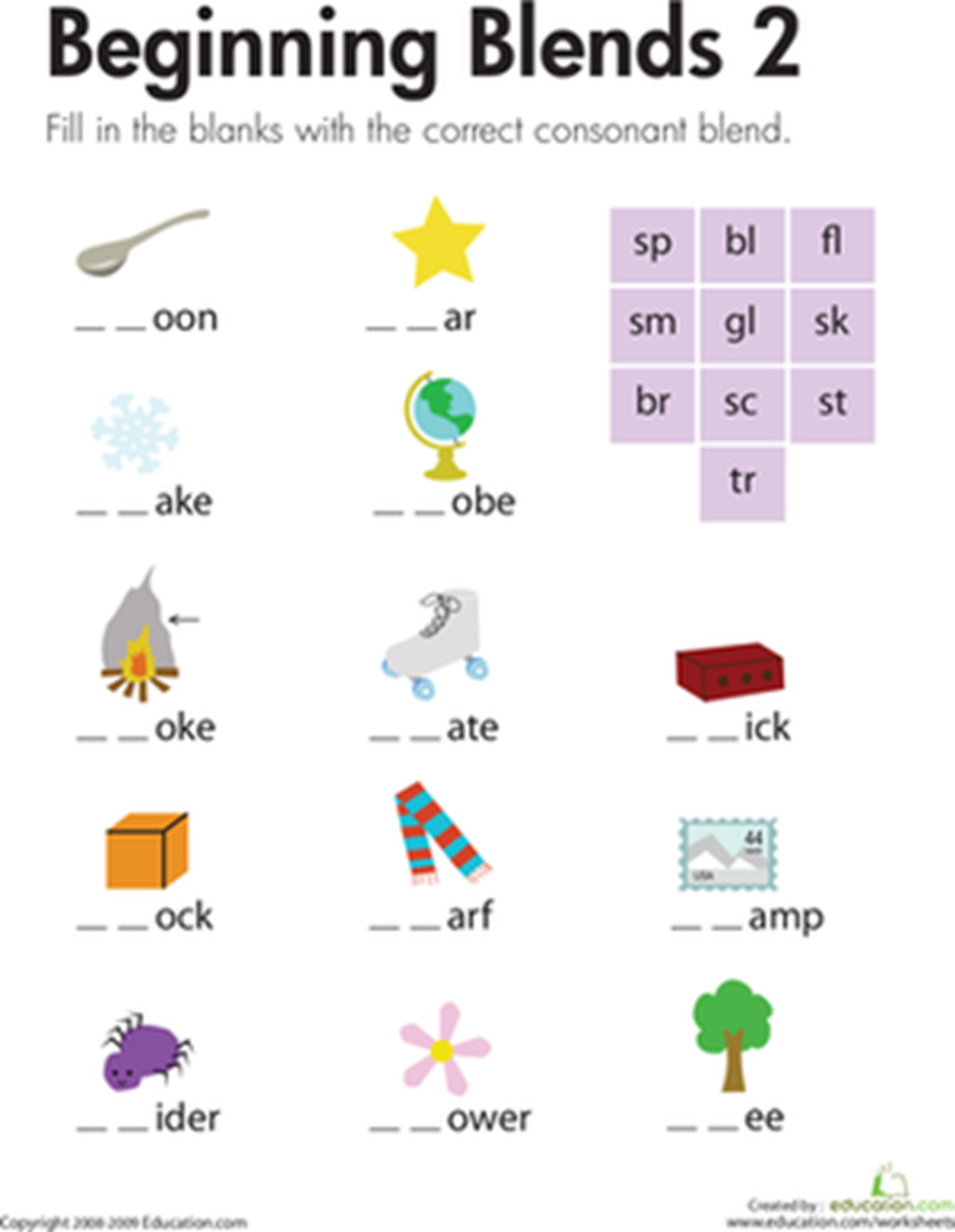 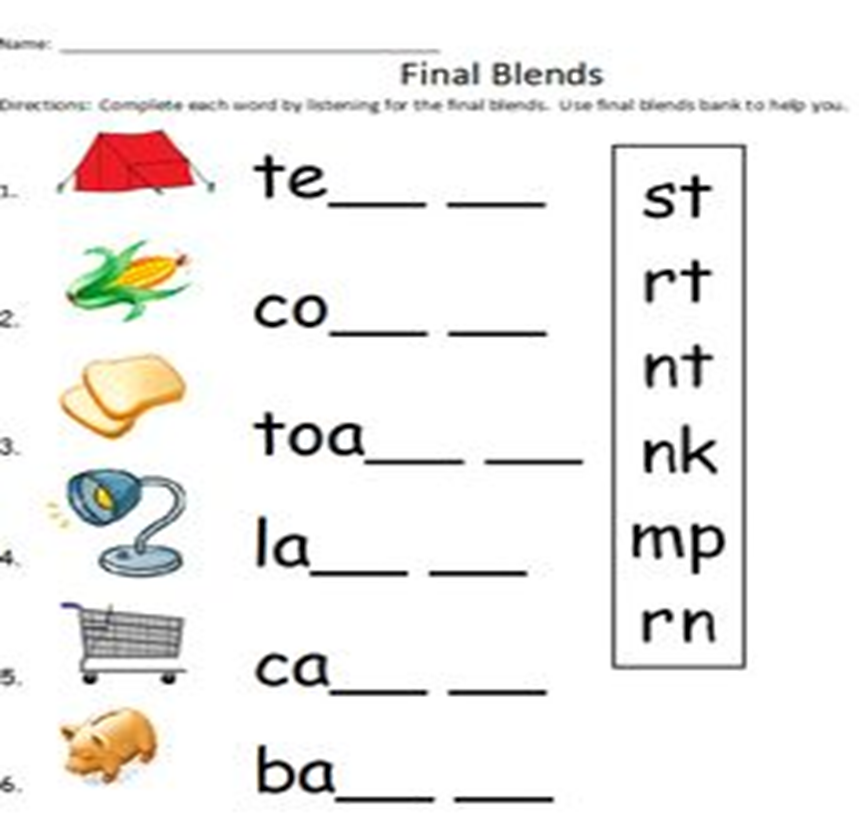 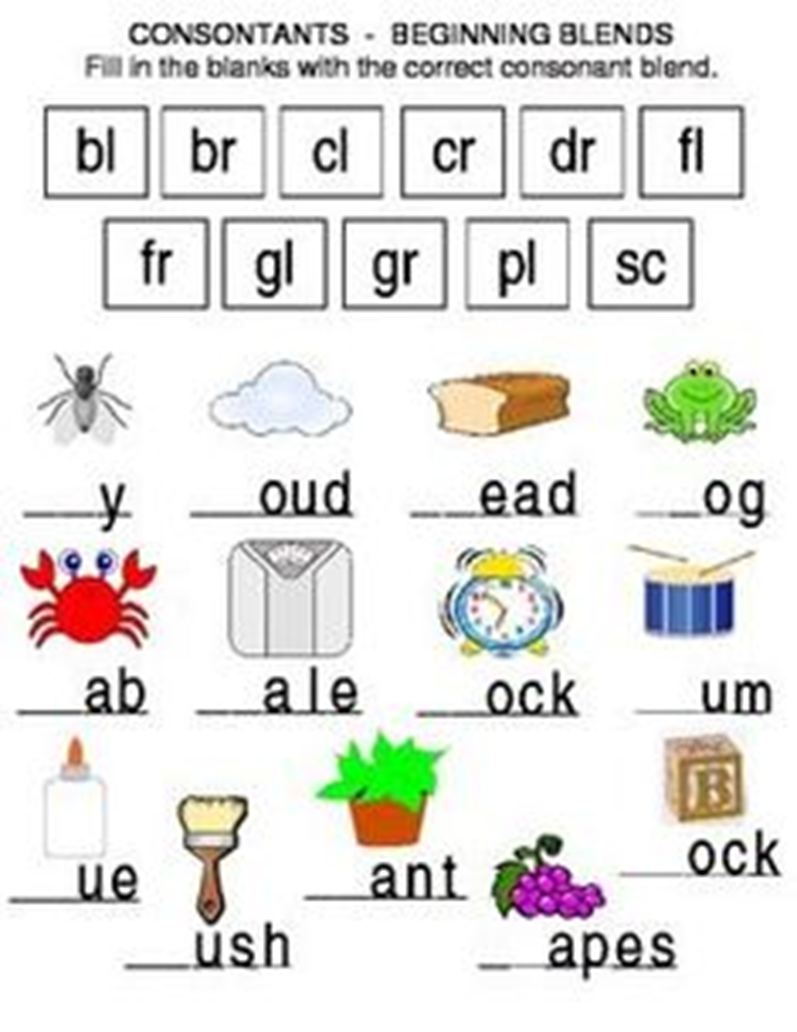 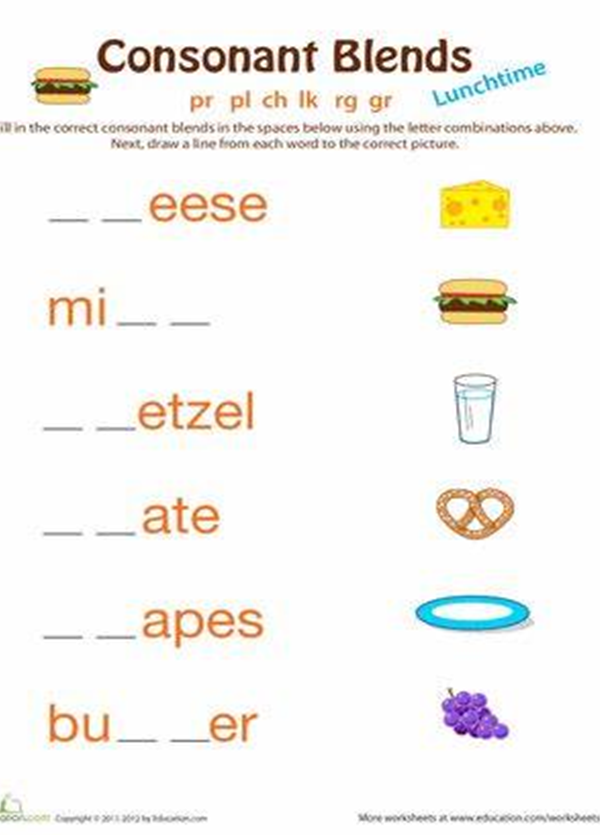            English choice activity (Tuesday)                                                                          English choice activity (Thursday)   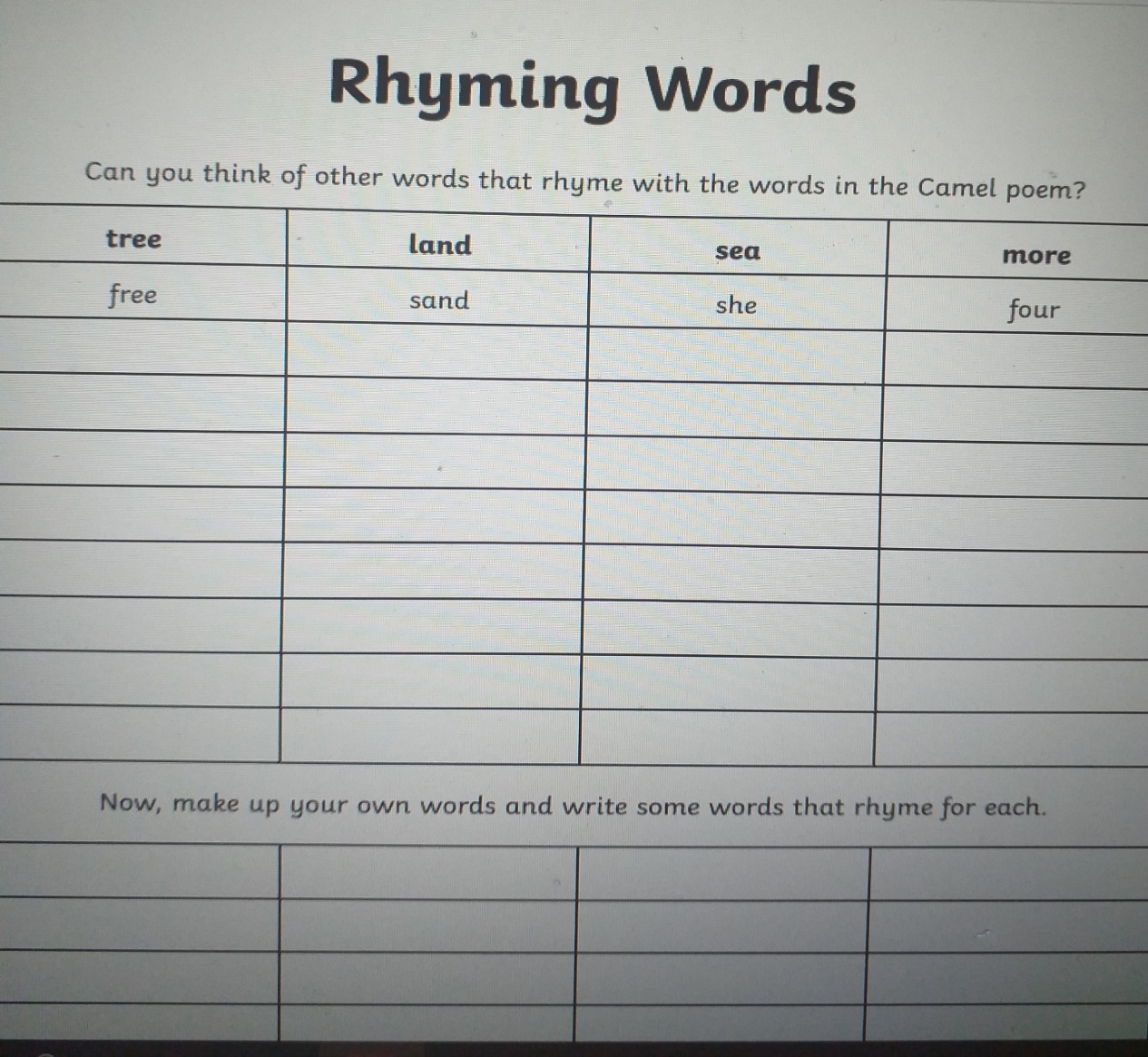 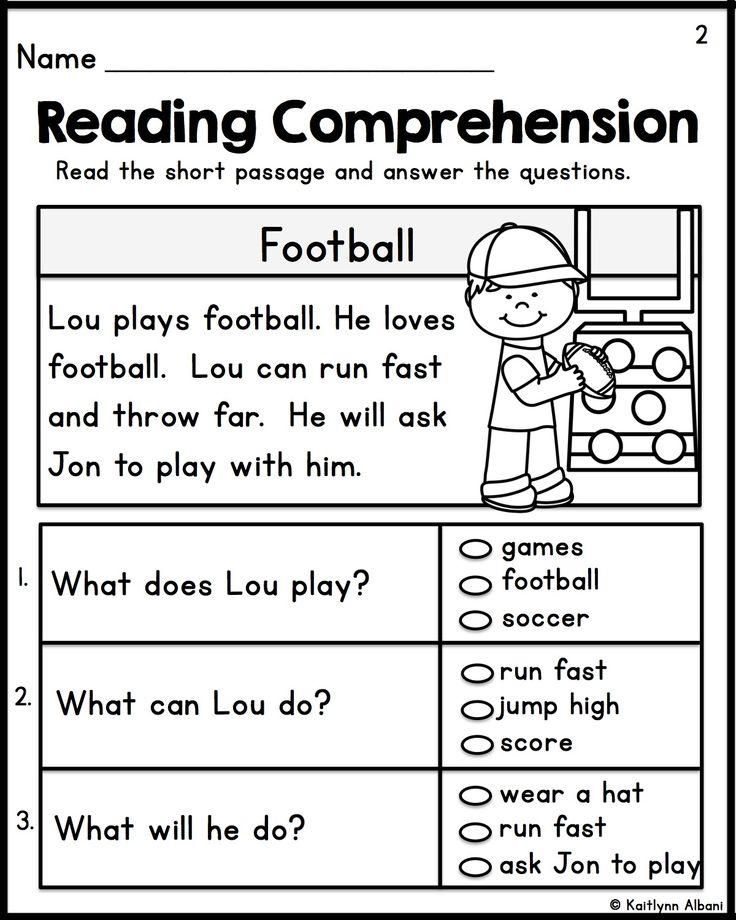 Monday (choice activity- choose one of the four activities)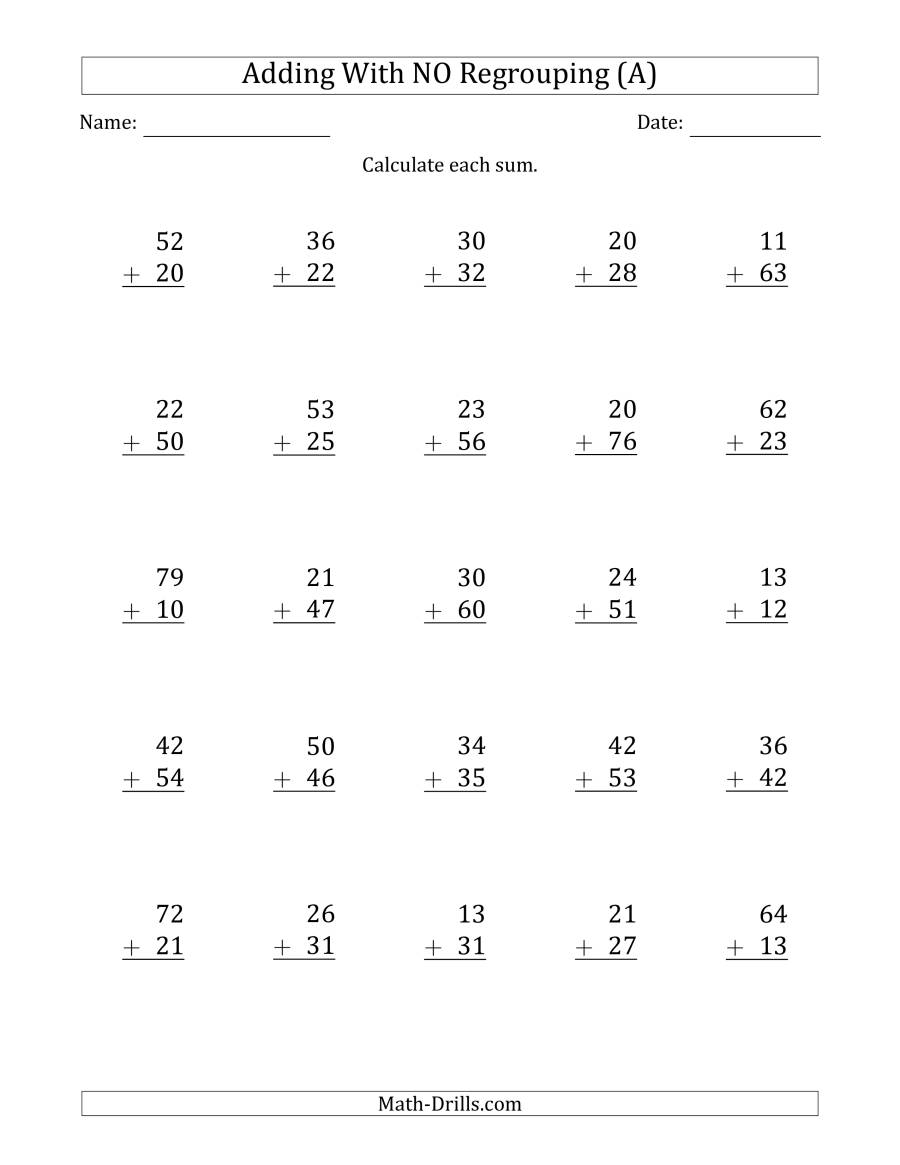 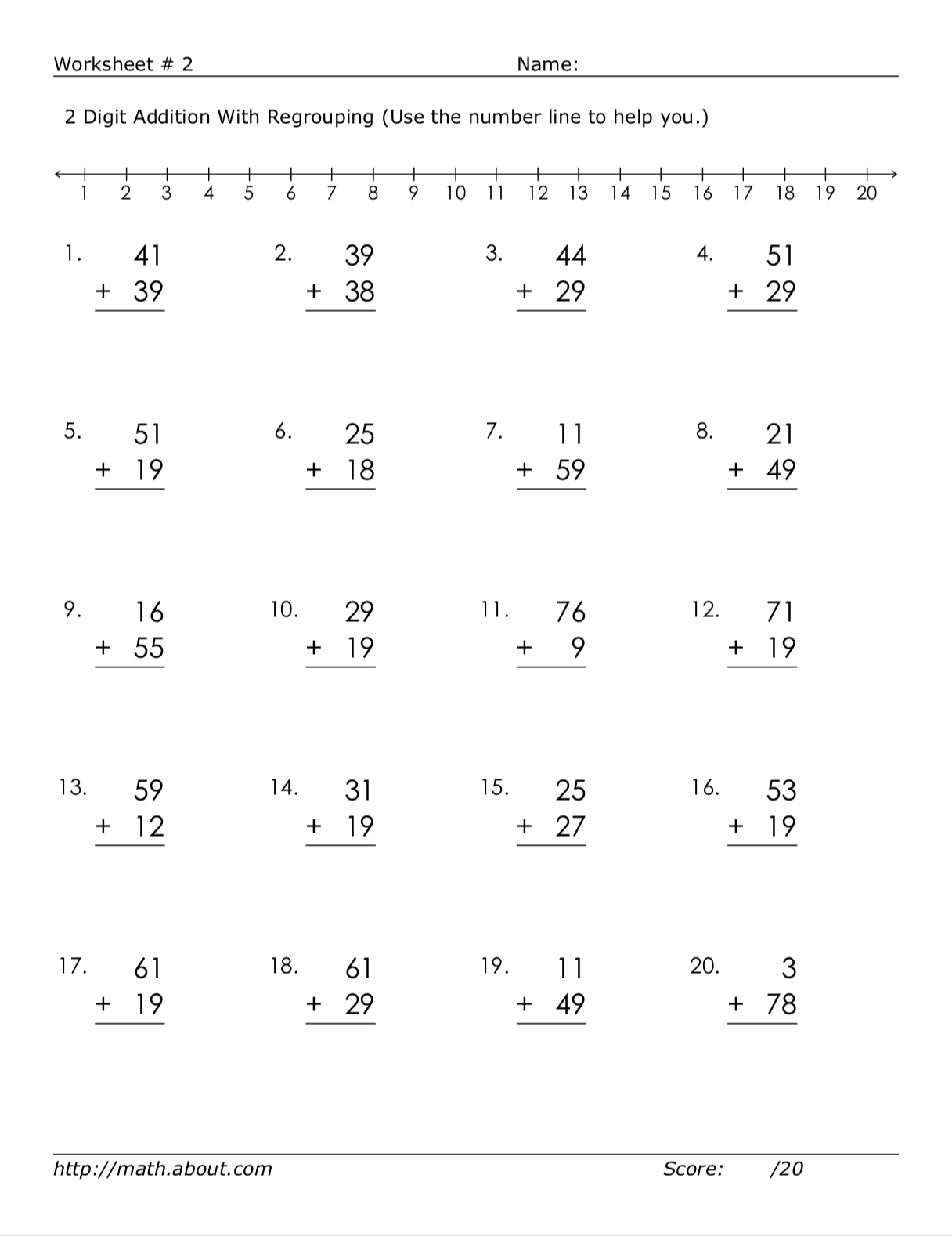 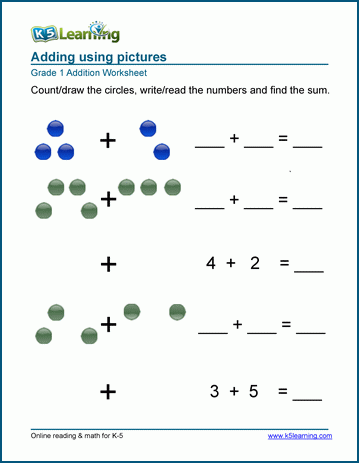 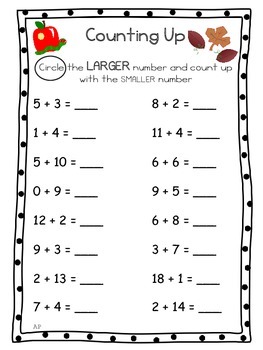 Tuesday & Wednesday (choice activity- choose one of the activities on Tuesday and another on Wednesday)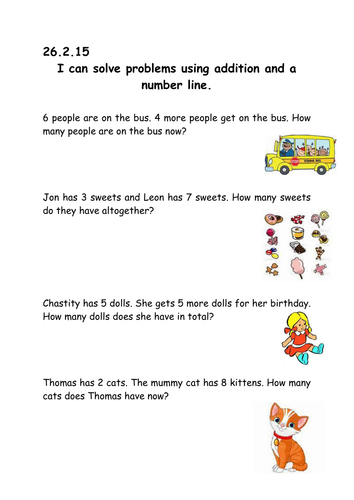 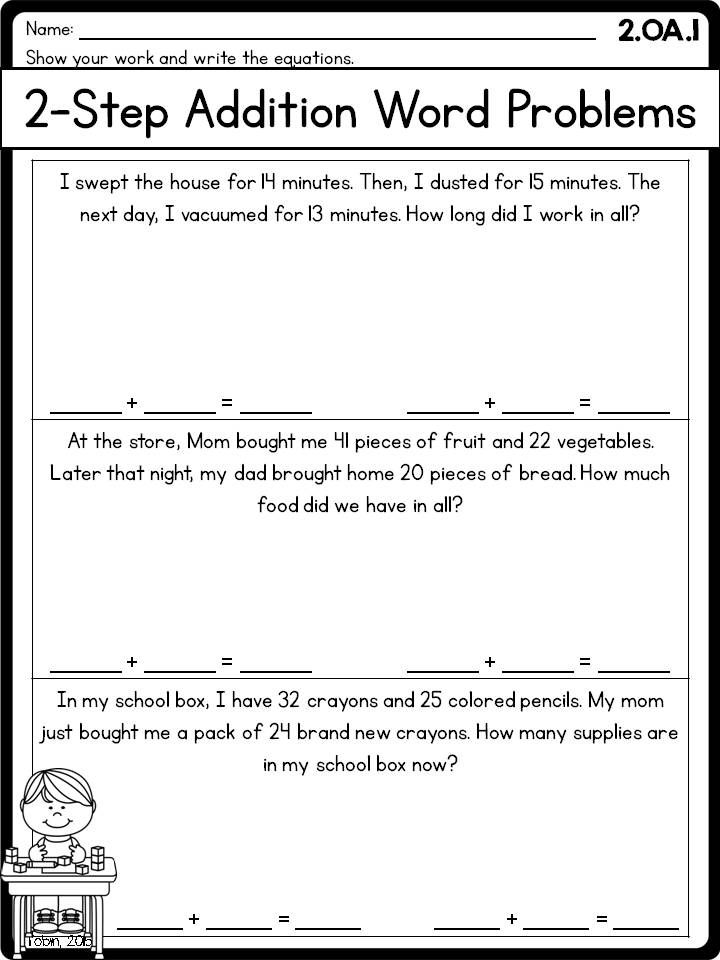 Thursday (choose of the following activities)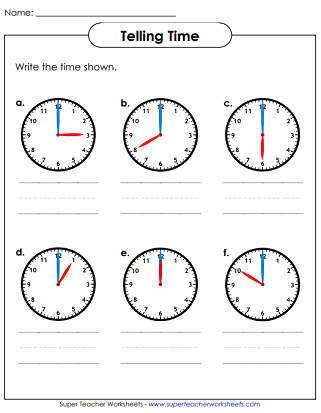 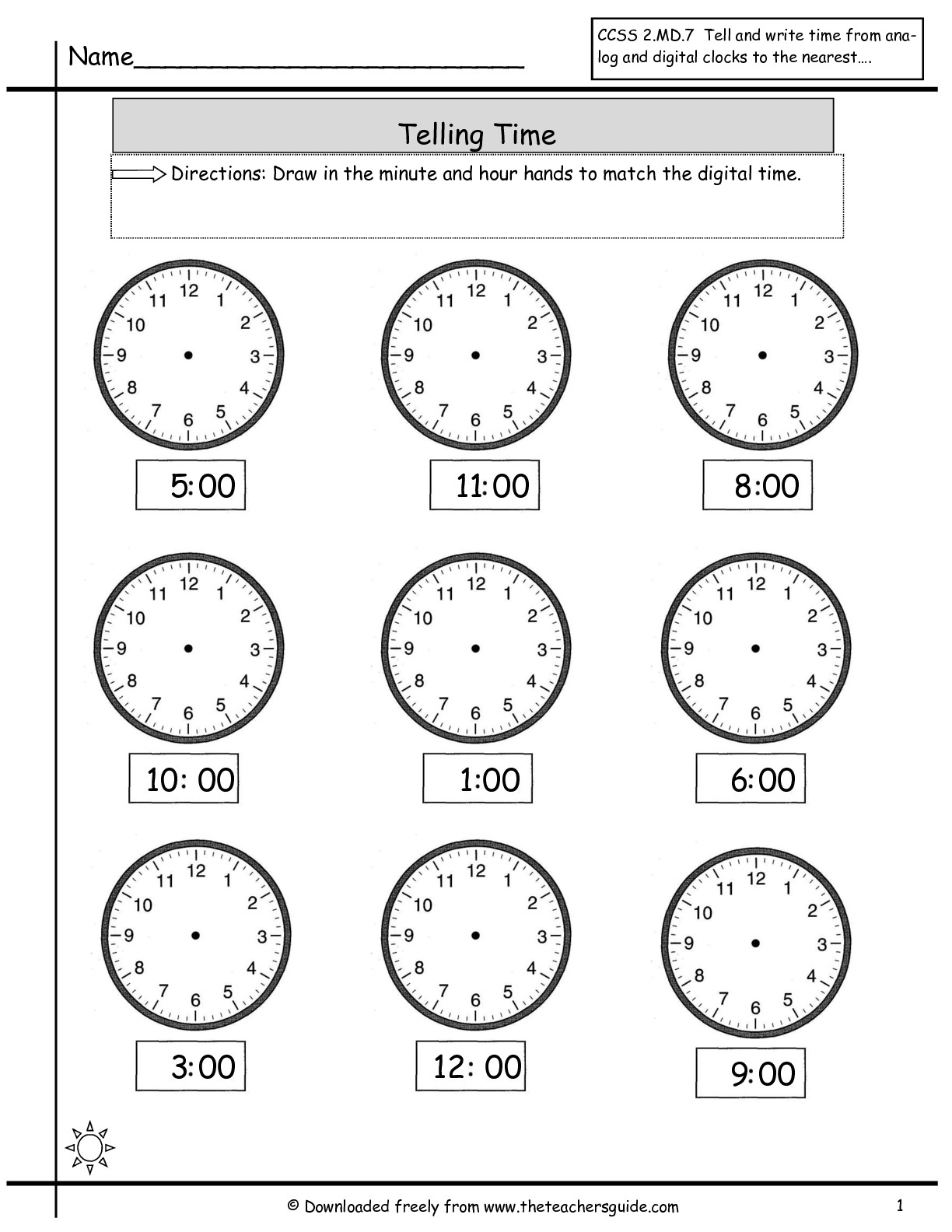 or  https://mail.google.com/mail/u/0?ui=2&ik=6f1ca01ce8&attid=0.2&permmsgid=msg-f:1661956164607850010&th=1710745387b8b61a&view=att&disp=safe&realattid=171072f16b2c915da862 MondayTuesdayWednesdayMathsAddition of double digits e.g       56                                                         +31     https://www.khanacademy.org/math/arithmetic/arith-review-add-subtract/arith-review-add-within-100a/v/addition-with-regrouping or choose a different activity below. MathsWord problems- choose one from below. MathsWord problems- choose one from below. English Phonics: See worksheets below- choose any 2.EnglishGrammar: Rhyming words- select one of the activities below. https://www.twinkl.ie/resource/roi-l-53985-rhyming-words-activity-sheetor choose a different activity below.  EnglishWriting: Draw/Write a procedure on how to make a jam sandwich.TitleList the materials needed.Use sequence words-first, next, then, after, finallyChoice activity1. Tidy your bedroom 2. Watch RTE 2 school programme at 11am3. Choose a gonoodle (youtube)4. Complete one page in your big handwriting book.  Choice activityArt- draw a picture (funny face)https://www.youtube.com/watch?v=m5YGfmf-AvAChoose a Cosmic Kids Yoga (youtube) Play outside. Make a card for someone you haven’t seen lately (granny, grandad, uncle, friend) and tell them your news. Choice activityComplete one page of handwriting.Do 10 hops, 10 jumps, 10 arm twists, 10 arm circles. Look out the window and draw a picture in your red copy of what you see. Complete one page in your Maths Challenge. ThursdayFriday	Maths	Time- 	Look at the clock.Read the time at o’clock. Draw the hands on the clock to show a given time.Draw something you would do in the morning/ noon/evening/night.(these links might be useful) https://www.twinkl.ie/resource/t-n-7132-telling-the-time-powerpointhttps://www.twinkl.ie/resource/t-n-5481-make-a-clock-face-activity MathsComplete a Maths Challenge (next page)Play daily 10 using the link below (select Level 1, addition, up to 20- addition ones)https://www.topmarks.co.uk/maths-games/daily10EnglishComprehension: choose one comprehension from below.https://www.twinkl.ie/resource/za-t-l-51740-roald-dahl-differentiated-reading-comprehension-activityor choose a different activity below. EnglishCloze procedure:https://www.twinkl.ie/resource/t-t-2547267-cloze-procedure-about-giraffes-activity-sheet - all about giraffesChoice activity Carry out an act of kindness for someone in your family.Play a board game - snakes and ladders, jenga, chess etc. Play outside.Write as many facts you can remember about desert animals. Choice activityWatch an Irish show from Cula4 https://www.cula4.com/en/shows/Make up a new game and write the instructions in your red copybook. Make a jigsaw. SpellboundWeek 28- continue to complete as usual (Monday- block 1 & exercise 1, Tuesday- block 2 & exercise 2, etc.)HandwritingContinue to choose three words from the back of Pirate Spelling Record Book and put the words into sentences. Tables8+ tables ReadingUse the links below to access reading books.Epic https://www.getepic.com/ International Children’s Digital Library http://en.childrenslibrary.org/Amazon’s Free Kids Ebooks https://www.amazon.com/Best-Sellers-Kindle-Store-Childrens-eBooks/zgbs/digital-text/155009011/ref=zg_bs?_encoding=UTF8&tf=1Barnes & Noble Free Nook Books for Kids https://www.barnesandnoble.com/b/free-ebooks/nook-books/kids/_/N-ry0Z8qaZtu11. I bought a bag for 35c and another for 42c. How much did it come to?2. I have 52 red books and 89 green books. How many books do I have?3. In a small school there are 138 girls and 59 boys. How many children are there in total?4. As a teacher I buy 91 pens and 99 pencils a year. How many pens and pencils do I buy?5. In 3rd Class there were 87 children and in 4th Class there were 92 children. How many children were in 3rd and 4th class?6. In a car park there are 75 red cars and 125 blue ones. How many cars are there?7. 158 children are watching a football match. 27 more children come to watch. How many are now watching the match?8. If we have 69 tennis balls, 87 footballs and 91 rugby balls, how many balls do we have?9. In my wallet I have 22c, in my pocket I have 49c and in my pot at home I have 75c. How much do I have in total?10. In a car park there are 150 red cars, 65 blue ones and 107 green cars. How many cars are there?